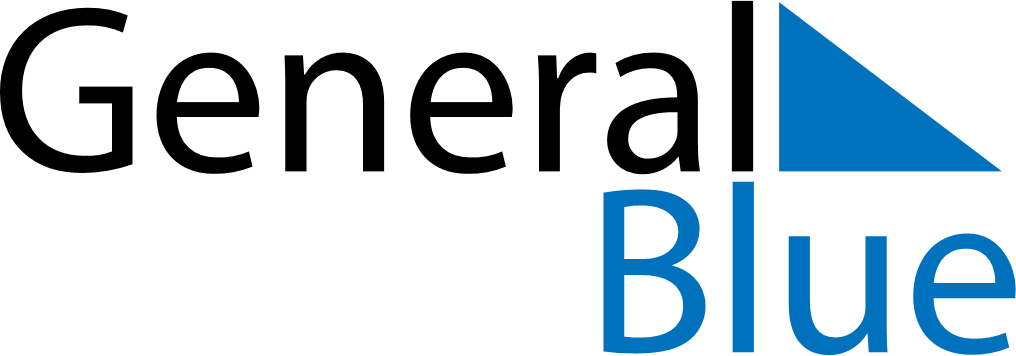 October 2024October 2024October 2024October 2024October 2024October 2024Orlova, Moravskoslezsky, CzechiaOrlova, Moravskoslezsky, CzechiaOrlova, Moravskoslezsky, CzechiaOrlova, Moravskoslezsky, CzechiaOrlova, Moravskoslezsky, CzechiaOrlova, Moravskoslezsky, CzechiaSunday Monday Tuesday Wednesday Thursday Friday Saturday 1 2 3 4 5 Sunrise: 6:46 AM Sunset: 6:25 PM Daylight: 11 hours and 39 minutes. Sunrise: 6:47 AM Sunset: 6:23 PM Daylight: 11 hours and 35 minutes. Sunrise: 6:49 AM Sunset: 6:21 PM Daylight: 11 hours and 31 minutes. Sunrise: 6:51 AM Sunset: 6:19 PM Daylight: 11 hours and 28 minutes. Sunrise: 6:52 AM Sunset: 6:16 PM Daylight: 11 hours and 24 minutes. 6 7 8 9 10 11 12 Sunrise: 6:54 AM Sunset: 6:14 PM Daylight: 11 hours and 20 minutes. Sunrise: 6:55 AM Sunset: 6:12 PM Daylight: 11 hours and 16 minutes. Sunrise: 6:57 AM Sunset: 6:10 PM Daylight: 11 hours and 13 minutes. Sunrise: 6:58 AM Sunset: 6:08 PM Daylight: 11 hours and 9 minutes. Sunrise: 7:00 AM Sunset: 6:06 PM Daylight: 11 hours and 5 minutes. Sunrise: 7:01 AM Sunset: 6:04 PM Daylight: 11 hours and 2 minutes. Sunrise: 7:03 AM Sunset: 6:02 PM Daylight: 10 hours and 58 minutes. 13 14 15 16 17 18 19 Sunrise: 7:04 AM Sunset: 6:00 PM Daylight: 10 hours and 55 minutes. Sunrise: 7:06 AM Sunset: 5:57 PM Daylight: 10 hours and 51 minutes. Sunrise: 7:08 AM Sunset: 5:55 PM Daylight: 10 hours and 47 minutes. Sunrise: 7:09 AM Sunset: 5:53 PM Daylight: 10 hours and 44 minutes. Sunrise: 7:11 AM Sunset: 5:51 PM Daylight: 10 hours and 40 minutes. Sunrise: 7:12 AM Sunset: 5:49 PM Daylight: 10 hours and 37 minutes. Sunrise: 7:14 AM Sunset: 5:47 PM Daylight: 10 hours and 33 minutes. 20 21 22 23 24 25 26 Sunrise: 7:16 AM Sunset: 5:45 PM Daylight: 10 hours and 29 minutes. Sunrise: 7:17 AM Sunset: 5:44 PM Daylight: 10 hours and 26 minutes. Sunrise: 7:19 AM Sunset: 5:42 PM Daylight: 10 hours and 22 minutes. Sunrise: 7:20 AM Sunset: 5:40 PM Daylight: 10 hours and 19 minutes. Sunrise: 7:22 AM Sunset: 5:38 PM Daylight: 10 hours and 15 minutes. Sunrise: 7:24 AM Sunset: 5:36 PM Daylight: 10 hours and 12 minutes. Sunrise: 7:25 AM Sunset: 5:34 PM Daylight: 10 hours and 8 minutes. 27 28 29 30 31 Sunrise: 6:27 AM Sunset: 4:32 PM Daylight: 10 hours and 5 minutes. Sunrise: 6:29 AM Sunset: 4:30 PM Daylight: 10 hours and 1 minute. Sunrise: 6:30 AM Sunset: 4:29 PM Daylight: 9 hours and 58 minutes. Sunrise: 6:32 AM Sunset: 4:27 PM Daylight: 9 hours and 54 minutes. Sunrise: 6:34 AM Sunset: 4:25 PM Daylight: 9 hours and 51 minutes. 